Publicado en España el 20/01/2023 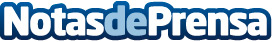 proPERLA® busca empresas y profesionales que apliquen sus productos en EspañaEl sector de las reformas y la rehabilitación de edificios ha aumentado en los últimos años. Es una evidencia. ¿Cuáles son los motivos?Datos de contacto:Miguel Sánchezhttps://properla.net/es/+34 655 01 01 01Nota de prensa publicada en: https://www.notasdeprensa.es/properla-busca-empresas-y-profesionales-que_1 Categorias: Nacional Consumo Servicios Técnicos Arquitectura http://www.notasdeprensa.es